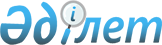 О присвоении наименований улицРешение акима аульного округа Аксуат города Кызылорда Кызылординской области от 03 июля 2015 года N 539. Зарегистрировано Департаментом юстиции Кызылординской области 17 июля 2015 года № 5060      В соответствии с Законом Республики Казахстан от 23 января 2001 года "О местном государственном управлении и самоуправлении в Республике Казахстан" и Законом Республики Казахстан от 8 декабря 1993 года "Об административно-территориальном устройстве в Республике Казахстан", заключением Кызылординской областной ономастической комиссии от 6 мая 2015 года № 1 аким сельского округа Аксуат РЕШИЛ:

      1.  Улицам без названии в дачном комплексе Наурыз сельского округа Аксуат города Кызылорда:

      1)  проектной улице №6 – присвоить имя Мухана Махмутова;

      2)  проектной улице №10 – присвоить имя Бекбау Епенова.

      2.  Контроль за исполнением настоящего решения возложить на главного специалиста государственного учреждения "Аппарат акима сельского округа Аксуат" Белгибаева Б.

      3.  Настоящее решение вводится в действие по истечении десяти календарных дней после дня первого официального опубликования.


					© 2012. РГП на ПХВ «Институт законодательства и правовой информации Республики Казахстан» Министерства юстиции Республики Казахстан
				
      Аким сельского округа Аксуат

А. Нурсейтов
